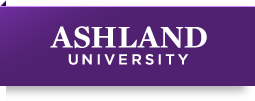 FOR IMMEDIATE RELEASE		Media Contact:Joyce GrendelAshland University216-201-0720jgrendel@ashland.eduAshland University Fashion Show FactsOn April 4, 2015 the Ashland University Career Services Center will be hosting a Career themed Fashion Show starting at 7:00 PM in the Upper Convocation Center.A variety of outfits will be worn to show students what to wear to an interview, job fair, or their first day of work.Detailed descriptions will be given on each of the outfits to explain what the outfits consist of.The Fashion Show will feature current Ashland University students from a variety of majors.The Fashion Show will highlight the fact that different outfits can be acceptable for interviews depending on your field of study.Each model will also showcase outfits that are easily misunderstood for being professional, but are actually not appropriate for interviews or job fairs.There will be refreshments for those in attendance at the Fashion Show.This Fashion Show will feature both male and female studentsThe Career Services Center is located on the second floor of the Student Center.  The Career Specialists work directly with the students to help better prepare them for their future.  The Career Services Center provides students with assistance on resume writing, cover letter writing, mock interview processes, and help with searching for jobs.  For more information please visit https://www.ashland.edu/student-affairs/career-services/career-resources/career-services-center or call 419.289.5071. ###Fact sheet